Приложение № 1Утверждена приказом комитета по образованию  от 20.02.2021 № 22 – ах  «Об утверждении антикризисной  программы по повышению  качества образования в школах с низким уровнем индивидуальных достижений обучающихся 9-11 классов по математике и русскому языку по результатам диагностических работ»»МУНИЦИПАЛЬНАЯ ПРОГРАММА по выводу из кризиса образовательных организаций, показавших низкий уровень индивидуальных достижений обучающихся 9 и 11 классов по математике и русскому языку по результатам диагностических работ УЛЬЧСКИЙ МУНИЦИПАЛЬНЫЙ РАЙОН                                                           2021 годс. БогородскоеРаздел I. Паспорт ПрограммыРаздел II. Проблемно-ориентированный анализ результатов диагностических работ по математике и русскому языку обучающихся 9 и 11 классов в ОО Ульчского районаВ настоящее время в районе функционируют 19 общеобразовательных организаций, из которых в 2019 году 3 школы вошли в перечень общеобразовательных организаций с низкими образовательными результатами.Диагностическую работу по математике в декабре 2020 года выполняли 114 обучающихся 9-х классов образовательных организаций Ульчского района. В целом по району диагностическая работа была выполнена с успешностью 30,3%, это ниже краевого уровня (42,3%). Среди общеобразовательных учреждений района показатель успешности выполнения работы выше среднего в 5 школах:   МБОУ СОШ п. Де-Кастри (35,9 %, 28 чел) , Большие Санники ( 36,8%, 3 чел) п. Быстринск ( 30,3%,  4 чел, п. Тыр ( 47,4% , 7 чел), сп. Мариинское ( 32,2%, 8 чел)Из них выше среднего краевого результат показала школа  п. Тыр.Результат ниже среднего районного показали 6 школ ( Богородское, Тахта, Булава, Киселевка, Циммермановка, Савинское). 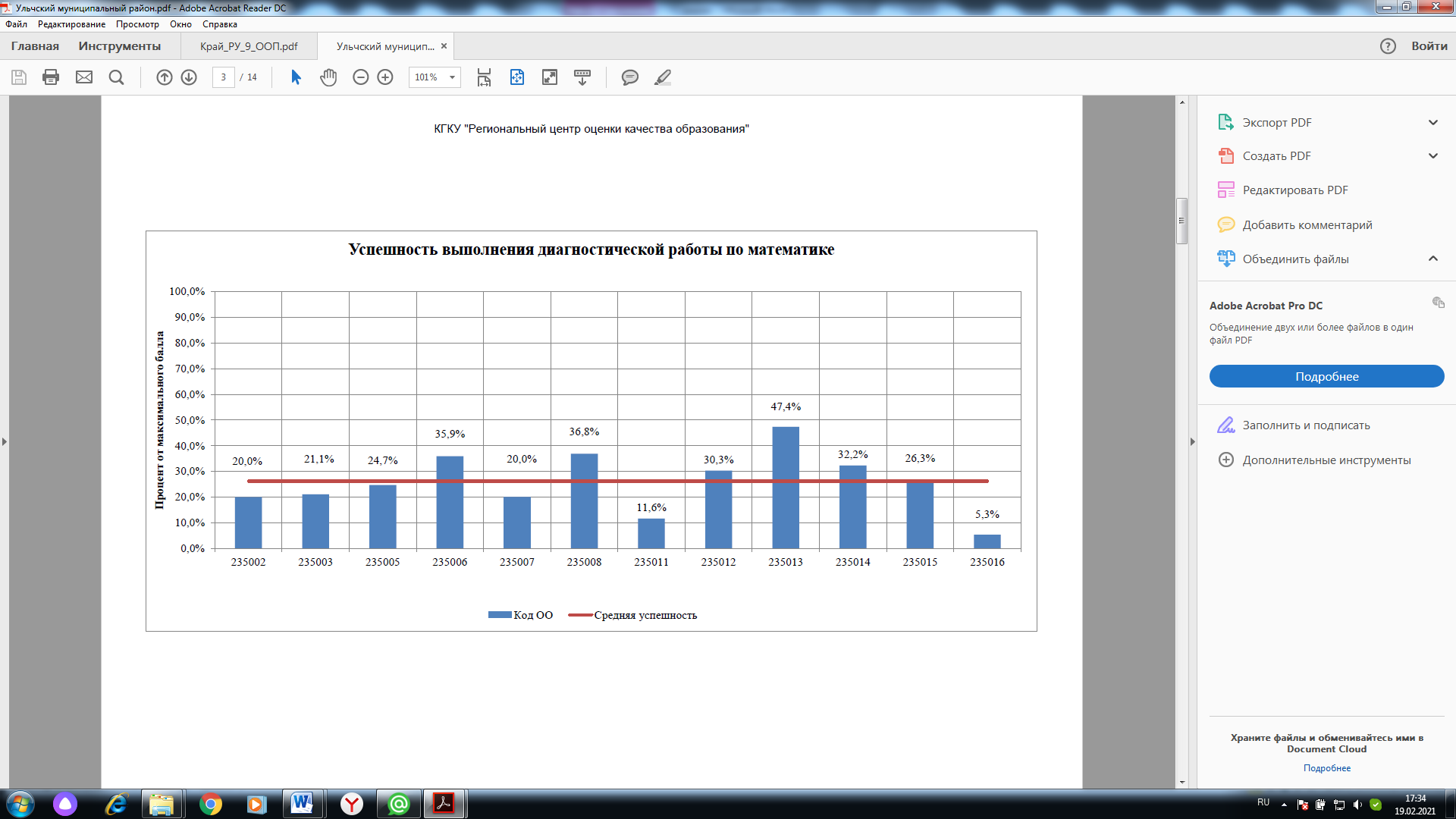 Рис. 1.1. Успешность выполнения диагностической работы в 9-х классах общеобразовательных организаций Ульчского  муниципального района в 2020 годуРезультаты выполнения заданий диагностической работы позволили осуществить дифференциацию выпускников 9-х классов по пяти уровням подготовки к государственной итоговой аттестации в форме ОГЭ по математике. Всего 9,6 % девятиклассников имеют базовый уровень готовности к ОГЭ по математике и всего 7% повышенный, 0% - высокий. При этом почти половина учащихся 9-х классов показали  низкий (46,5%) уровень готовности к государственной итоговой аттестации и 36,8 % - пониженный. Это говорит о том, что у выпускников на середину декабря не сформирована половина планируемых результатов и имеются значительные пробелы в знаниях по математике. Так как 77% заданий на ОГЭ-2021 носят базовый характер, то можно предположить рост доли выпускников, не преодолевших минимальный порог баллов на экзамене (минимальный порог на ОГЭ – 8 баллов, не менее 2 баллов из 8 получено за выполнение заданий по геометрии). Отметим, что в 7 школах района более половины участников диагностической работы показали уровень готовности к экзамену ниже базового (низкий или пониженный). При этом по результатам мониторинга успеваемости и качества обучения учащихся в 1 полугодии 2020-2021 учебного года (далее – мониторинг) в 9 классах нет неуспевающих обучающихся.Большинство учащихся 9-х классов в районе имеют преимущественно низкий уровень готовности к ОГЭ по математике.В целом по району выполнение более половины заданий диагностической работы оказалось ниже границ «коридора» ожидаемой решаемости, для которого определен следующий процент выполнения: для заданий базового уровня сложности – от 60 до 90%, для задания повышенного уровня сложности – от 40 до 60%.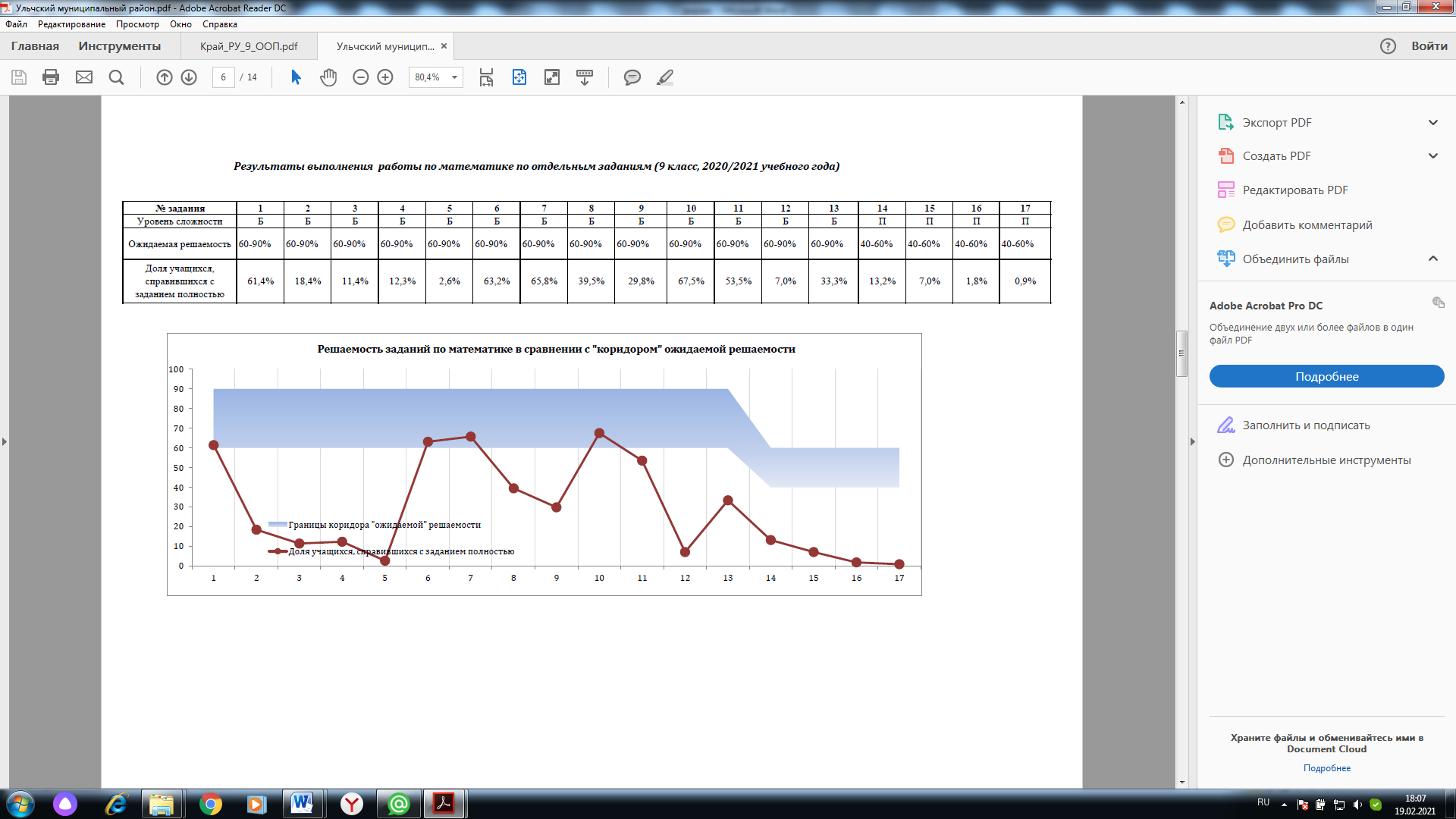 Рис. 1.2. Решаемость отдельных заданий диагностической работы по математике в 2020 году в сравнении с «коридором» ожидаемой решаемости 
Решаемость заданий базового уровня  2-5, 12-13 оказалась ниже границ  «коридора» ожидаемой решаемости, процент их выполнения составил от 2,6% до 18,4% и от 7%  до 33,3%. Это говорит о том, что в среднем по району учащиеся испытывают трудности с выполнением вычислений и преобразований, использованием приобретенных знаний и умений в практической деятельности и повседневной жизни, умением строить и исследовать простейшие математические модели, а также выполнять действия с геометрическими фигурами и оценивать логическую правильность рассуждений и распознавать ошибочные заключения.Решаемость заданий второй части работы оказалась значительно ниже ожидаемого «коридора» (решаемость каждого из заданий повышенной сложности не превзошла 13,2%), что позволяет сделать вывод о наличии у обучающихся трудностей с применением следующих умений для решения задач повышенной сложности: - строить и исследовать простейшие математические модели;- выполнять действия с геометрическими фигурами;- исследовать функцию и строить ее график;- производить доказательные рассуждения с геометрическими фигурами. Результаты диагностической работы по ООП в 11 (12)-х классахДиагностическую  работу  по  математике  выполняли 81 обучающийся  11 (12)  классов  общеобразовательных  организаций района.Среди общеобразовательных учреждений района показатель успешности выполнения работы выше среднего в 8 школах:  МБОУ СОШ с. Сусанино (60,0%, 6 чел.);  СОШ  с. Тахта (35%, 1 чел.); СОШ п. Де-Кастри (37,3%, 13 чел.); СОШ с. Киселевка (38%, 5 чел.);  СОШ с. Большие Санники ( 37,5%, 2 чел. ) СОШ п. Циммермановка (36,7%, 3 чел.);  СОШ п. Тыр  (36,7%,  3чел.);  СОШ с. Дуди (35%, 2 чел.).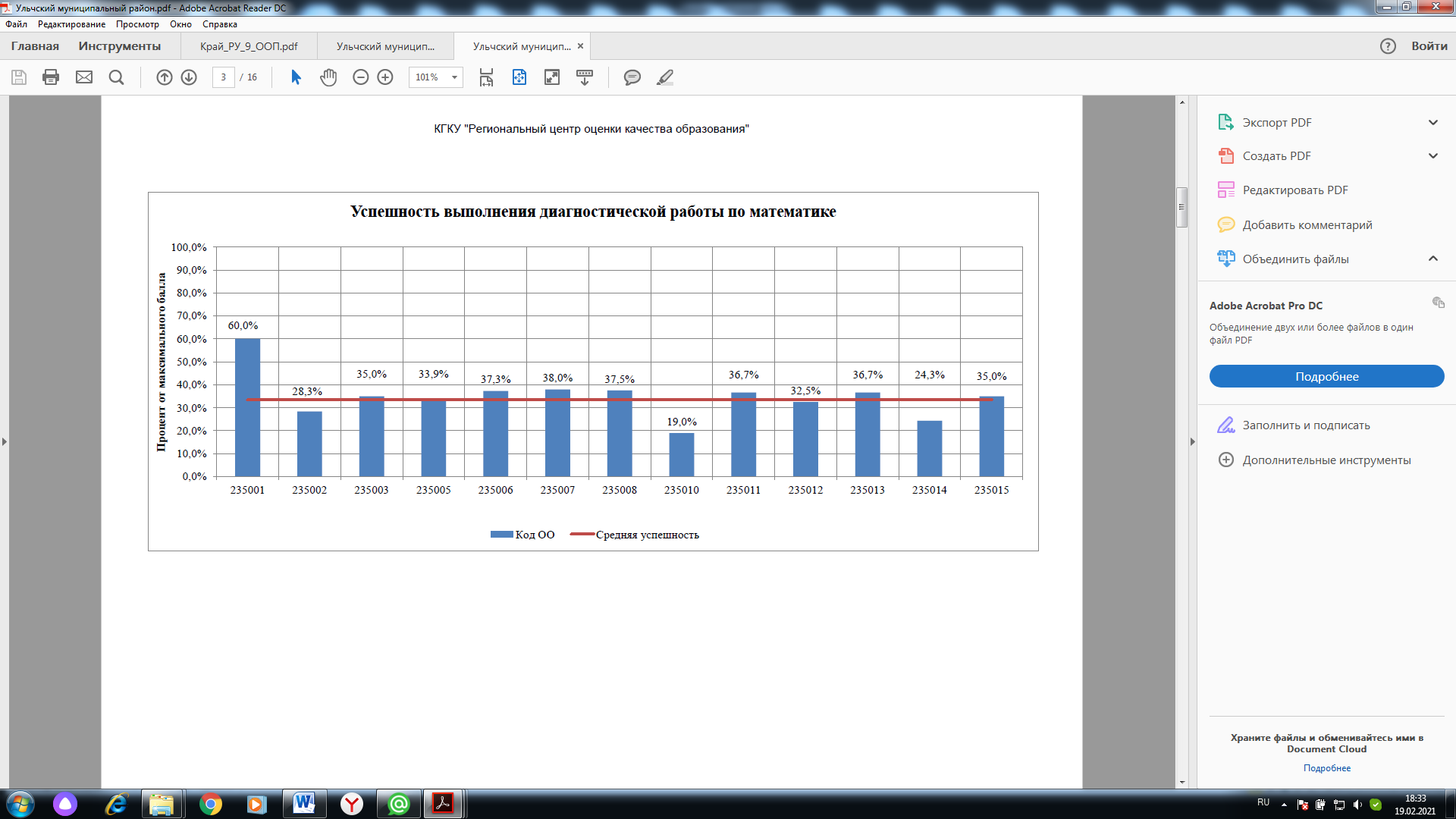 Рис. 2.1. Успешность выполнения диагностической работы в 11 классах общеобразовательных организаций Ульчского муниципального района в 2020 годуИз них на уровне и выше среднего краевого результат показали обучающиеся СОШ с. Сусанино. Результат ниже среднего районного показали 5 учреждений ( школы Богородское, Булава, Софийск, Быстринск, Мариинск).С точки зрения распределения участников диагностической работы по индивидуальным уровням достижений (низкий, пониженный, базовый, повышенный и высокий) преобладает доля учащихся с базовым уровнем подготовки к ЕГЭ (50,7%), с пониженным уровнем 26,8%, и с низким 18,3%.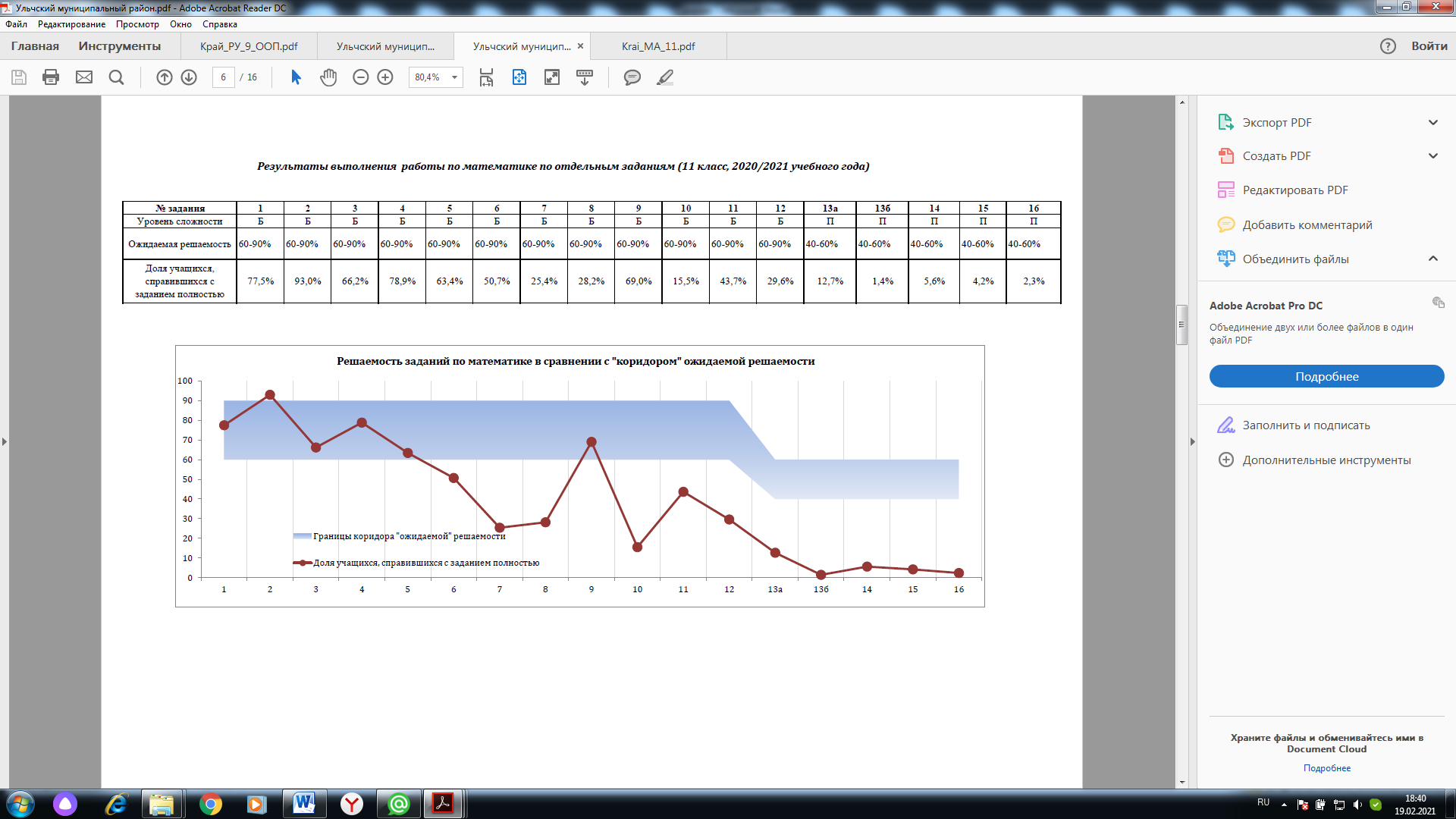 Рис. 2.2. Решаемость отдельных заданий диагностической работы по математике в 2020 году в сравнении с «коридором» ожидаемой решаемостиНа рисунке 2.2 представлена решаемость заданий в соответствии с «коридором»  ожидаемой  решаемости,  определенным  для  заданий  базовой сложности в пределах от 60 до 90%, повышенной – от 40 до 60%. Представленные данные  показывают,  что  для  участников диагностики задание 2 оказалось достаточно легким, с ним справились 88%  обучающихся 11 (12) классов.  В  целом  по  району  успешность  выполнения  заданий 1-6, 9 находится в границах «коридора», тогда как решаемость остальных заданий базовой сложности (номера 7, 8, 10-12) и всех заданий повышенной сложности оказалась значительно ниже ожидаемой.Таким образом, среди заданий базовой сложности есть те, решаемость которых значительно ниже ожидаемой и можно говорить о низком уровне сформированности у обучающихся следующих умений: - устанавливать соответствие между значением производной в точке касания и графиком  касательной,  проведенной  к  функции  в  данной точке (задание 7); - находить  значение  тригонометрического  выражения,  используя тригонометрические формулы и тождества (задание 8); - находить значение вероятности случайного события с использованием соответствующих теорем (задание 10); - строить  и  исследовать  математическую  модель  реального  процесса – наполнение резервуара водой (задание 11); - определять точки экстремума иррациональной функции, исследуя ее с помощью производной или используя ее свойства (задание 12). Отметим,  что  материал,  проверяемый заданиями 7, 8, 10, 12, изучается в старшей школе, а задание 11 – текстовая задача, оно  ежегодно  вызывает  трудность  у  учащихся,  что  также  может  быть связано с плохо развитым навыком смыслового чтения.Решаемость заданий второй части работы оказалась значительно ниже ожидаемого  «коридора»,  что  позволяет  сделать  вывод  о  наличии  у обучающихся  трудностей  с  применением  следующих  умений  для  решения задач повышенной сложности: - решать  тригонометрические  уравнения,  используя  методы  замены  и сводя  их  к  квадратным  уравнениям,  находить  серии  корней тригонометрического уравнения, а затем производить отбор корней на заданном отрезке; - решать показательные неравенства с основанием больше 1; - находить  площадь  части  планиметрической  фигуры,  основывая  свои рассуждения на материале, изученном в основной школе; - строить  и  исследовать  математическую  модель  реального  процесса – потребительского  кредитования  в  заданных  условиях,  решать составленную математическую модель (систему линейных неравенств). Помимо  этого,  следует  обратить  внимание  учителей  на  достаточно низкие показатели решаемости задания 13; к причинам неверных ответов в пунктах 13а и 13б можно отнести:- неверное решение тригонометрического уравнения; - нетождественные  преобразования  тригонометрического  уравнения, вследствие чего могла произойти потеря серии корней; - использование неверной формулы приведения; - запись  серий  корней  тригонометрического  уравнения  с  неверным периодом. Задание  14,  относящееся  к  области  геометрии,  традиционно  имеет низкую  решаемость.  Стоит  отметить,  что  для  решения  планиметрической задачи  участникам  диагностической  работы  было  необходимо воспользоваться знаниями и умениями, формирование которых происходило в основной школе. К причинам низкой решаемости геометрических заданий можно  отнести,  в  частности,  низкий  уровень  читательской  грамотности выпускников,  кроме  того,  сказывается  отсутствие  в  общем  образовании учебного предмета «Черчение».  Результаты диагностической работы по русскому языку в 9-х классахДиагностическую работу по русскому языку в декабре 2020 года выполняли 144 обучающихся 9-х классов образовательных организаций Ульчскогорайона.  Анализ результатов показал, что более половины участников диагностической работы показали уровень готовности к ЕГЭ ниже базового (низкий -47,7%, пониженный – 39,4%). Наиболее низкие результаты продемонстрировали девятиклассники ООШ с. Савинское  (9,8%), СОШ п.Циммермановка  (19,6%), СОШ с.Булава  (21,9%), СОШ с.Солонцы (26,5%), СОШ с. Софийск  (24,5%), СОШ  сп.Мариинское (26,5%). В целом по району успешность выполнения работы составила  30,3% (краевой показатель 48,6%).  Среди школ показатель успешности выполнения работы выше среднего в  СОШ п. Быстринск  (60%), СОШ Дуди (70,6%).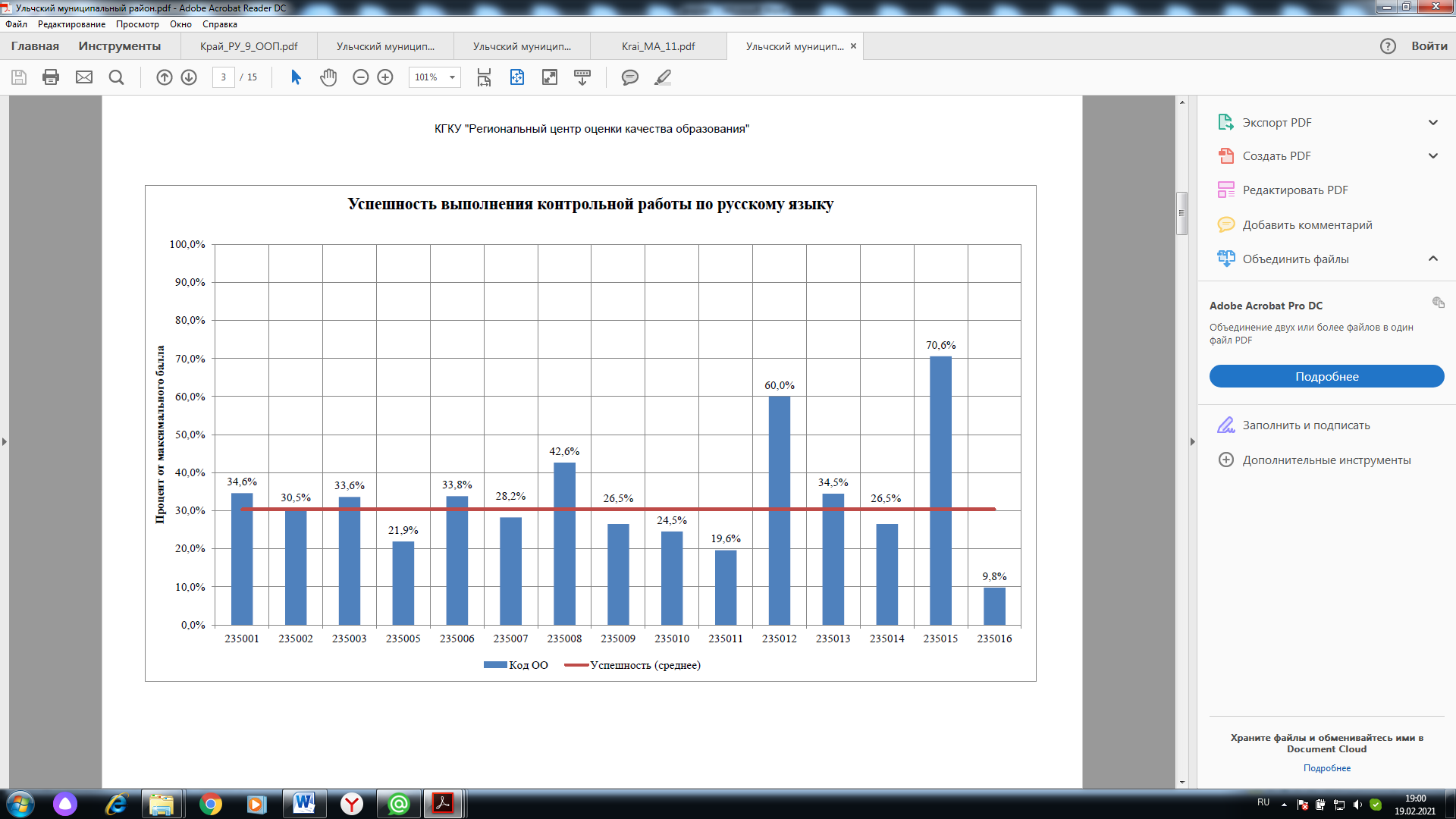 Таким образом, почти  половина учеников 9-х классов имеют низкий уровень готовности к ОГЭ 47,7% , пониженный уровень освоения материала имеют 39,4% обучающихся. Только 12,9% учащихся выполнили работу на  базовом уровне.73,3% девятиклассников выполнили задания диагностической работы ниже «коридора» ожидаемой решаемости (задания № 2-3, 5-10, 12, 13.1).  Процент их выполнения составил от 0,2% до 75,6%. Это говорит о том, что  учащиеся испытывают трудности с грамматическими нормами.  Также  следует  обратить  внимание  на  низкий  навык синтаксического  и  пунктуационного  анализа  (задания  8-10),  в  задании  12 (процент выполняемости 0,2) требовалось  грамматически  и  пунктуационно  верно  оформить  цитату,  что необходимо  как  при  сдаче  итогового  собеседования,  так  и  при  написании сочинения-рассуждения (задание 9 КИМ ОГЭ).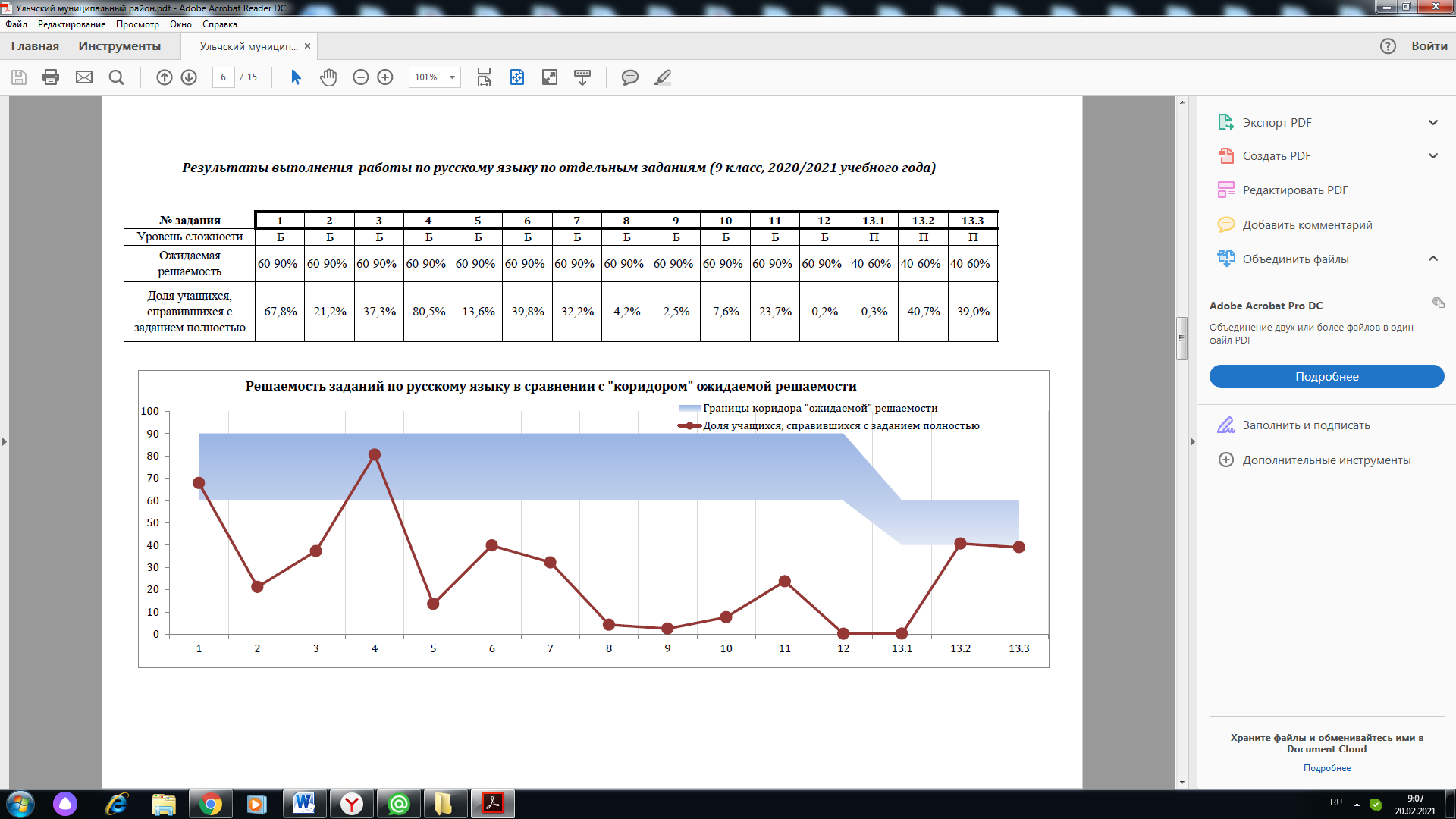 Данный факт свидетельствует об отсутствии системной работы, связанной с повторением и актуализацией  ранее изученных знаний,  системной работы по проведению комплексного анализа текста на уроках русского языка и выполнения учащимися различных видов разборов (фонетического, синтаксического и иных). Анализ  контекстной  информации,  полученной  в  ходе  анкетирования учителей математики, русского языка и литературы,  позволяет  сделать  вывод,  что  готовность обучающихся к ГИА по математике и русскому языку  не  зависит  от  количества  часов в неделю,  отведенных  на  изучение  предметов,  учебно-методического  комплекса, а также от  качества педагогического состава (возраст, стаж, квалификационная категория). Раздел III. Комплекс мероприятий по реализации антикризисной ПрограммыНаименование Программы Антикризисная программа поддержки образовательных организаций с низкими образовательными результатами Основания для разработки Программы Низкий уровень индивидуальных достижений обучающихся 9 и 11 классов по русскому языку и математике по результатам диагностических работРазработчики Программы  Комитет по образованию администрации Ульчского муниципального района, районный методический кабинетОсновные исполнители Программы Специалисты комитета по образованию администрации Ульчского муниципального района, методисты МКУ "Районный методический кабинет", администрация  и педагогический коллектив школ районаЦель Программы Повышение качества образования во всех общеобразовательных организациях путем реализации адресной поддержки школЗадачи Разработка и внедрение эффективных механизмов методической помощи школам с низкими результатами обучения.Выстраивание сетевого партнерства школ с низкими результатами обучения со школами с высокими результатами обучения.Вовлечение педагогов школ с низкими результатами обучения в работу районных профессиональных методических сообществ, обучение по программам повышения квалификации.Организация диссеминации лучших педагогических практик.Повышение компетентности родителей в требованиях к результатам обучения.Основные показатели (индикаторы программы)Эффективность Программы оценивается по следующим показателям:доля школ с низкими результатами обучения, в которых обеспечены условия равного доступа к получению качественного общего образования каждого ребенка независимо от места жительства, социального статуса и материального положения семей, в том числе с использованием дистанционных образовательных технологий, в общем количестве таких организаций;доля педагогических работников образовательных организаций, прошедших переподготовку или повышение квалификации по актуальным вопросам повышения качества образования обучающихся в соответствии с ФГОС ОО, в общей численности педагогических работников, работающих в данных образовательных организациях;доля обучающихся школ, функционирующих в неблагоприятных социальных условиях, успешно прошедших государственную итоговую аттестацию, в общей численности обучающихся из данных школ, прошедших государственную итоговую аттестацию;доля школ, обучающиеся которых продемонстрировали более высокие результаты обучения по итогам учебного года, среди школ с низкими результатами обучения;процент укомплектованности образовательных учреждений квалифицированными педагогическими кадрамиСрок реализациипрограммы12 месяцев (1 марта 2021 г. – 1 марта 2022 г.)Объём и источники финансированияФинансирование программы осуществляется в рамках муниципального задания ОУ (зарплата педагогов)Механизм реализации программыПрограмма реализуется за счет взаимодействия всех заинтересованных лиц, на основе планирования и дополнительного создания программ и проектов деятельностиОжидаемыерезультаты реализациипрограммыНаличие целостной муниципальной нормативно-правовой базы, обеспечивающей эффективную реализацию программ повышения качества общего образования.Осуществлено повышение качества образования за счет реализации программ перевода школ, работающих в сложных социальных условиях, в том числе, показывающих низкие образовательные результаты, в эффективный режим функционирования;Снижена доля обучающихся, не освоивших основную общеобразовательную программу;Появление в муниципальной системе современной модели поддержки школ с низкими результатами обучения и школ, функционирующих в неблагоприятных социальных условиях, включающей в себя механизмы финансовой и научно-методической поддержки таких школ с учетом особенностей их функционирования;Сформированы инструменты и ресурсы поддержки школ с низкими результатами обучения и школ, функционирующих в неблагоприятных социальных условиях, за счет использования передового опыта руководящих и педагогических работников, сетевого взаимодействия ОО;сформированы межшкольные проблемные группы педагогов по вопросам эффективного преподавания.Контроль реализации программы Комитет по образованию осуществляет контроль реализации программы на основе мониторингов по вопросам качества образования, статистической и информационной отчетности образовательных организаций.Периодичность - 2 раза в год.Ответственные
лица, контактыОрмун О.Э, главный специалист комитета по образованию, тел 8(42151) 5-13-33, 89141706258Миколкина М.К., директор МКУ «РМК», тел. (42151) 51576, +79141579554№МероприятияСрокиОтветственныеПланируемыйрезультат1Организационно-управленческие мероприятияОрганизационно-управленческие мероприятияОрганизационно-управленческие мероприятияОрганизационно-управленческие мероприятия1.1Разработка муниципальных нормативно-правовых документов, регламентирующих реализацию мероприятий программыФевраль Комитет по образованиюПриказ «Об утверждении Муниципальной программы помощи школам, демонстрирующим низкие образовательные результаты", разработка Программы1.2Совершенствование деятельности муниципальной методической службы как современной модели многомерной системы обучения: массовые методические, научно-практические мероприятия, вебинары, тренинги, выездные методические десантыАпрель Директор МКУ «РМК»Разработана современная модель методической службы1.3Создание профессионального сообщества директоров, клуба молодых специалистов. Созданы сетевые пары школ со школами-наставниками, школами-консультантами для решения различных профессиональных задачМартСпециалисты комитета по образованиюУстановление внешних связей, профессионального сетевого взаимодействия, социального партнерства1.4Поддержка со стороны муниципальной психолого-педагогической службы: выявление затруднений со стороны руководителей школ, поддержка старшеклассников в профессиональной ориентацииПостоянно   Сопровождение образовательной деятельности школ по выходу из кризиса со стороны муниципальной психолого-педагогической службы1.5Актуализация деятельности, связанное с совершенствованием форм взаимодействия с родителями (законными представителями) обучающихся: прямая линия с председателем комитета по образованию, родительский всеобучСформирована система просвещения родителей (законных представителей), ориентированного на обсуждение актуальных и значимых проблем воспитания и социализации детей1.6Сопровождение комплексного аналитического отслеживания процесса выхода из кризиса: мониторинг качества образования по кластерному принципу: качество условий, качество процесса, качество результатовСформирован механизм конструктивной «обратной связи»2Совершенствование деятельности муниципальной методической службыСовершенствование деятельности муниципальной методической службыСовершенствование деятельности муниципальной методической службыСовершенствование деятельности муниципальной методической службы2.1Массовые методические мероприятия:Массовые методические мероприятия:Массовые методические мероприятия:Массовые методические мероприятия:Методические семинары (в режиме видеоконференции):- Система деятельности команды школы по преодолению признаков необъективности;- Организация и содержание методической работы на основе результатов независимых оценочных процедур;- Эффективные инструменты повышения качества образования24 февраля09 июняавгустСпециалисты комитета по образованию, методисты РМКПовышение квалификации управленческих и педагогических работниковТренинги:- эффективные способы подготовки к ВПР по математике;- Особенности подготовки к ВПР на уроках русского языка02 марта03 мартаПовышение квалификации управленческих и педагогических работниковВыездные методические десанты: МБОУ СОШ с. МариинскоеМБОУ СОШ с. СусаниноМБОУ СОШ п. Де-КастриМБОУ СОШ с. Богородское25 февраля26 февраляАпрель Май Далее – по отдельному графикуМетодисты РМКПовышение квалификации управленческих и педагогических работников2.2Методический аудит ООП, рабочих программ по математике, русскому языкуфевраль-март  Директор РМК  Корректировка ООП, рабочих программ2.3Повышение квалификации руководителей ОО по программе «Образовательная среда современной школы: механизмы развития»23.03-24.04КГБОУ ДПО ХК ИРОПрохождение курсов 2.4Круглый стол «Антикризисное управление в школе или как повысить успешность ученика?»Март КГБОУ ДПО ХК ИРОУчастие в вебинаре руководителей ОО3Установление внешних связей, профессионального сетевого взаимодействия, социального партнерстваУстановление внешних связей, профессионального сетевого взаимодействия, социального партнерстваУстановление внешних связей, профессионального сетевого взаимодействия, социального партнерстваУстановление внешних связей, профессионального сетевого взаимодействия, социального партнерства3.1Создание и развитие различных форм профессионального взаимодействия в районеСоздание и развитие различных форм профессионального взаимодействия в районеСоздание и развитие различных форм профессионального взаимодействия в районеСоздание и развитие различных форм профессионального взаимодействия в районеСообщество директоровФевраль Ормун О.Э.Положение о сообществе директоровКлуб молодых специалистовАвгуст Миколкина М.К.Положение о КлубеСоздание сетевого сообщества школ для решения различных профессиональных задачАвгустКомитет по образованию, РМКЗаключение договоров между школами-партнерами4Сопровождение образовательной деятельности школ по выходу из кризиса со стороны муниципальной психолого-педагогической службыСопровождение образовательной деятельности школ по выходу из кризиса со стороны муниципальной психолого-педагогической службыСопровождение образовательной деятельности школ по выходу из кризиса со стороны муниципальной психолого-педагогической службыСопровождение образовательной деятельности школ по выходу из кризиса со стороны муниципальной психолого-педагогической службыМониторинг затруднений руководителей школМарт  Сообщество директоровАналитическая справкаПоддержка старшеклассников в профессиональной ориентацииПостоянно 5Актуализация деятельности, связанное с совершенствованием форм взаимодействия с родителями (законными представителями) обучающихсяАктуализация деятельности, связанное с совершенствованием форм взаимодействия с родителями (законными представителями) обучающихсяАктуализация деятельности, связанное с совершенствованием форм взаимодействия с родителями (законными представителями) обучающихсяАктуализация деятельности, связанное с совершенствованием форм взаимодействия с родителями (законными представителями) обучающихсяПрямая линия с председателями родительских комитетов школ1 раз в кварталПредседатель комитета по образованиюИнформация на сайте комитета по образованиюРодительский всеобуч (в режиме он-лайн встречи)1 раз в кварталИнформация на сайте РМК6Сопровождение комплексного аналитического отслеживания процесса выхода из кризисаСопровождение комплексного аналитического отслеживания процесса выхода из кризисаСопровождение комплексного аналитического отслеживания процесса выхода из кризисаСопровождение комплексного аналитического отслеживания процесса выхода из кризиса6.1Мониторинг качества образования по кластерному принципу:2 раза в годКомитет по образованию, РМКАналитическая справкаКачество условийКачества процессаКачество результатов6.2Мониторинг школьных антикризисных программЕжемесячно Комитет по образованиюОтчет 